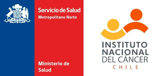 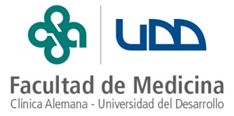 UNIVERSIDAD DEL DESARROLLOFACULTAD DE MEDICINAINSTITUTO NACIONAL DEL CANCERDIPLOMADO EN ONCOLOGIA GENERALVII Versión 2020ASIGNATURA: METODOLOGIA DE INVESTIGACIONDIPLOMADODIRECTOR GENERAL: Dr. Fabio Valdés G. (1)                                Dr. Ricardo Lillo G. (2)ASIGNATURA:PROFESOR RESPONSABLE: BQ. Prof. Ximena González (3)DOCENTES COORDINADORES: Prof. Dr. Francisco Vega R (2)PROFESORES: Ps. Pablo Tapia Nuñez (4)                     Mg. Oscar Urrejola Ortiz (4)(1) Médico-Cirujano, Director del Programa de Subespecialidad Médica de Cirugía de Cabeza y Cuello – Facultad de Medicina Universidad del Desarrollo(2) Centro de Responsabilidad de Docencia INCANCER(3) Centro de Responsabilidad de Investigación INCANCER(4) Profesor - Tutor AsignaturaANTEDECENTESEl cáncer es en la actualidad uno de los grandes problemas de salud. En el mundo contemporáneo mueren anualmente 6,5 millones de personas por esta enfermedad. Los esfuerzos se focalizan en su prevención, diagnóstico precoz y terapias de la enfermedad avanzada.Sabemos que el tratamiento del cáncer es multidisciplinario. Esta aseveración se basa en lo complejo de la evolución de esta enfermedad y en el avance que ha habido en relación con los conocimientos sobre su biología, lo que ha derivado en que se han perfeccionado las diferentes modalidades terapéuticas que constituyen el arsenal oncológico: la cirugía, la radioterapia, la quimioterapia y la inmunoterapia. Es de destacar que cualquiera de ellas individualmente puede o no curar un cáncer, sin embargo, el avance obtenido en la curación, la sobrevida y la calidad de vida ha sido consecuencia del manejo multidisciplinario de esta enfermedad combinando estas modalidades de tratamiento.La formación del especialista en cáncer está normada y estandarizada a través de programas de post título en Cirugía Oncológica (Cabeza y Cuello, Mama, Digestivo), derivados de la Cirugía General, en Ginecología Oncológica derivado de la Ginecología General, en Oncología Médica derivado de la Medicina Interna y Radioterapia como especialidad primaria, programas que se han ido estableciendo en diversos centros nacionales y mundiales relacionados con el tratamiento del cáncer. Dentro de esta formación, se ha considerado fundamental incorporar información general sobre el cáncer.El desarrollo de la Oncología moderna está estrechamente vinculado a los grandes avances de la Biología Celular y Molecular, así como de los métodos diagnósticos e intervenciones terapéuticas, cuyos conocimientos generados en esos ámbitos ha permitido mejorar la comprensión de los procesos patogénicos y establecer nuevas metodologías en el diagnóstico y tratamiento de esta patología. Estos mayores conocimientos en el campo de la Oncología son transversales a todos los programas de subespecialidades, considerándose fundamental que todos los profesionales formados tengan las competencias necesarias para manejar las herramientas que permiten generar, validar y valorar los conocimientos generados en procesos de investigación, tanto en el campo diagnóstico como terapéutico.PROPÓSITO DEL DIPLOMADOEste programa pretende que el participante sea capaz de aplicar conocimientos sobre el cáncer, para decidir la mejor opción de tratamiento y se relacione con los distintos especialistas del ámbito oncológico, utilizando un lenguaje y criterios de enfrentamiento terapéutico comunes.- CURSO DE METODOLOGIA DE LA INVESTIGACION1. DATOS GENERALESNombre de la Asignatura		: Metodología de la InvestigaciónSesiones				: 34Horario 				: viernes de 14:00 a 16:30 horasHoras Académicas Totales		: 127,5 hrsHoras Académicas Trabajo Auton 	: 19 hrsHoras Cronológicas Totales		: 85 hrsHoras no presenciales		: 19 hrs cronológicasProfesor responsable		: BQ. Prof. Ximena González 2. DEFINICIÓN DE LA ASIGNATURA  Este curso desarrolla la temática de los métodos de investigación científica. Permite a los participantes obtener las competencias necesarias para el manejo de herramientas que permitan localizar, interpretar, evaluar y valorar evidencias y conocimientos generados en procesos de investigación en relación con preguntas formuladas en el cuidado de los pacientes, así como en lo relacionado a procedimientos de diagnóstico, tratamiento y seguimiento, considerando los aspectos propios de cada método y diseño epidemiológico, así como obtener competencias para el levantamiento de nuevas preguntas de investigación que aporten al avance de la oncología en el país, a partir del análisis crítico de la evidencia disponible y de una evaluación metodológicamente adecuada del quehacer local.Además, es cada vez más generalizada y aceptada la idea que los problemas de salud, la prevención, promoción y el proceso de la enfermedad son fenómenos complejos y múltiples factores actúan combinadamente en su desarrollo y resultados. Esto último exige el uso de varios enfoques y métodos de investigación que permitan lograr una comprensión desde la perspectiva científica tradicional médica, así como desde miradas más allá de este paradigma, con el fin intervenir más exitosamente en el ámbito de la salud de las personas, disponiendo de herramientas y métodos de investigación que les permitan comprender no sólo el comportamiento de intervenciones diagnósticas y terapéuticas, sino también los contextos socioculturales en los cuales desempeñan su trabajo e implementan los programas de salud.3. OBJETIVOS.3.1. Competencia de Egreso:Al egresar del Curso el participante será capaz de problematizar científicamente en torno a su quehacer en oncología, analizando y valorando críticamente la evidencia y conocimientos existentes, realizando preguntas de investigación, formulando hipótesis y objetivos, proponiendo un adecuado diseño para la investigación, realizando un congruente proceso de análisis de los datos, su discusión y comunicación, con el fin de responder a interrogantes no resueltas en la evidencia disponible y facilitar con ello la toma de decisiones en el área clínica o de gestión, tanto en el aspecto diagnóstico como terapéutico o del modelo de atención en oncología.3.2. Resultados de Aprendizaje:Al finalizar el curso los participantes serán capaces de:1) Discutir las características de la investigación científica en el área de la salud y específicamente su impacto en el área oncológica.2) Identificar los distintos componentes de la estructura de un proyecto de investigación científica.3) Elaborar adecuadamente preguntas de investigación científica, pertinentes y relevantes para el manejo del cáncer.4) Identificar los diferentes diseños de investigación requeridos de acuerdo con la pregunta de investigación planteada.5) Describir los aspectos relevantes para el diseño metodológico de un proyecto de investigación, proponiendo un adecuado análisis estadístico de la información, que sea consistente con el diseño y la pregunta de investigación propuesta.6) Elaborar e implementar técnicas cuantitativas de recolección de datos.7) Seleccionar los recursos bioestadísticos disponibles, que den respuesta a los análisis requeridos según los principales diseños de investigación.8) Describir los principios generales que orientan el análisis de datos cuantitativos, utilizando recursos bioestadísticos según el diseño de la investigación.9) Describir los principios ontológicos y epistemológicos del Paradigma Naturalista Interpretativo (Investigación Cualitativa).10) Reconocer los métodos de investigación cualitativos aplicables según sea el contenido de la pregunta de investigación.11) Describir las consideraciones que se deben observar para escribir el documento final de una investigación que comunique y publique los resultados del proceso.12) Aplicar los contenidos del diploma a través del diseño de un proyecto de investigación viable, ético y relevante, que responda una pregunta que nace del trabajo cotidiano, como parte de un trabajo grupal, elaborando un documento y presentación, de acuerdo con los requerimientos definidos en el programa.4. CONTENIDOSLa investigación científica en el área de la salud y la oncología.Ámbitos de la investigación en salud, principios y criterios de calidad en investigación.Preguntas de Investigación y Estructura de un proyecto de investigación científica.Diseños de investigación en saludMedicina Basada en la EvidenciaEstrategias de Búsqueda de literatura científicaAnálisis crítico de Evidencia científica en oncologíaDiseños de investigación en salud (epidemiología e investigación clínica y su aplicación en oncología)Buenas prácticas en investigación clínica (teórico-práctico)Bioestadística. Diseño y herramientas para el análisis de información en investigación.Estructura y diseño de un proyecto de investigación (práctico)Diseños de investigación en salud (epidemiología e investigación clínica y su aplicación en oncología)Paradigma cualitativoMetodología y técnicas de Investigación CualitativaEstructura y diseño de un Proyecto de InvestigaciónDifusión y comunicación de resultados de investigación, recursos para la escritura y publicación científica.5. EVALUACIÓN.Para aprobar la asignatura se requerirá una nota final mínima de 5, la asistencia mínima de un 75 % a las actividades y la aprobación del Proyecto de Investigación elaborado grupalmente (Nota mínima 5).Para las actividades prácticas se deben conformar grupos de trabajo, los cuales se formarán en las primeras sesiones. Este grupo trabajará durante todo el año.La nota final del curso será el resultado de:- 3 Evaluaciones Escritas:      40 % de la nota final  (15%-10%-15%)- Talleres:			   20 % de la nota final- Proyecto de Investigación:  40 % de la nota final (Promedio de la Evaluación de la presentación del proyecto, su presentación escrita final 60 % y de la presentación oral 40 %).6. CALENDARIZACIÓN DE LAS ACTIVIDADES    Viernes. Horario de 14:00 a 16:30 hrs.CRONOGRAMA DE ACTIVIDADES7. BIBLIOGRAFÍA. Medina, L.E.: Métodos Epidemiológicos en Clínica y Salud Pública. 2da edición 1987.Canales, F H. Metodología de la Investigación. 17 edición. Editorial Limusa, S.A. 2001.Straus. Evidence-Based Medicine: How to practice and teach EMB. Churchill Livingstone, 2005.Fletcher. Clinical Epidemiology, The Essentials. 3rd Edit. William and Wilkins, 1996.Sackett, Straud, Richardson, Rosenberg, Hayne´s. Evidence-Based Medicine. Second Edition, Churchill Livingstone, London, 2000.Greenhalgh T. Evidence based medicine. In: Hall M, Dwyer D, Lewis T, eds. GP training handbook. 3rd ed. Oxford: Blackwell Scientific, 1998.Guyatt GH, Sackett DL, Cook DJ. User´s guides to medical literature. III. How to use an article about a diagnostic test. B. What were the results and will they help me in caring for my patients? JAMA 1994; 271:389-91.Levine M, Walter S, Lee H, Haines T, Holbrook A, Moyer V. User´s guides to the medical literature. IV. How to use an article about harm. JAMA 1994; 271: 1615-9.Pineda E., Alvarado E., Metodología de la Investigación. Serie PALTEX OPSDirecciones electrónicas de interés:BIREME: www.bireme.brwww.fisterra.com/material/investiga/indice.htm.www.ncbi.nlm.nih.gov/entrez/http://biblioteca.uandes.cl/http://www.bmj.com/http://www.cche.net/www.theCochranelibrary.comFechaContenidosDocenteMódulo ISesión 17-agoBienvenidaRevisión del Programa e Introducción al curso. Trabajo Grupal: La investigación científica en el área de la salud y la oncológica.Bq. Prof. X. GonzálezEquipo del CursoProf. Pablo TapiaProf. Oscar UrrejolaMódulo ISesión 214-agoMétodo científico, Paradigmas en Investigación y ámbitos de la investigación en salud.Prof. Pablo TapiaMódulo IISesión 121-agoPlanteamiento del Proceso de Investigación (I) Problema, Marco Teórico, Pregunta, Hipótesis, Objetivos.Prof. Pablo TapiaMódulo IISesión 228-agoDe la Bioética General a la Bioética de la InvestigaciónConformación de grupos para trabajo del cursoProf. Pablo TapiaMódulo IISesión 34-sepBúsqueda de evidencia científicaCómo leer la literatura del área de la Salud Prof. Oscar UrrejolaMódulo IISesión 4Taller A11-sepMedicina Basada en Evidencia IProf. Oscar UrrejolaMódulo IIISesión 125-sepEvaluación 1Equipo DocenteMódulo IIISesión 22-octTaller A: Desarrollo del Proyecto de Investigación para el trabajo final.Equipo DocenteMódulo IIISesión 29-octTaller B: Desarrollo del Proyecto de Investigación para el trabajo final.Equipo DocenteMódulo IIISesión 316-octLa Modalidad de Investigación y sus Diseños Metodológicos. Bases de datos.Prof. Oscar UrrejolaMódulo IVSesión 123-10Diseños de Investigación (I)Bioestadística Generalidades. Conceptualización y operacionalización de VariablesEstudios descriptivos de corte transversalEstudios analíticos caso-controlProf. Oscar UrrejolaMódulo IVSesión 230-octDiseños de Investigación (II)Estudios analíticos Caso-ControlBioestadística asociadaProf. Oscar UrrejolaMódulo IVSesión 36-novDiseños de Investigación (III)Estudios analíticos de cohorte (Prospectiva y retrospectiva)Bioestadística asociadaProf. Oscar UrrejolaMódulo IVSesión 413-novDiseños de Investigación (IV)Estudios de Métodos DiagnósticosBioestadística asociadaProf. Oscar UrrejolaMódulo IVSesión 520-novDiseños de Investigación (V)Estudios Clínicos Controlados (Fase I, II, III y IV)Bioestadística asociadaProf. Oscar UrrejolaMódulo IVSesión 627-novDiseños de Investigación (VI)Estudios de SobrevidaBioestadística asociadaProf. Pablo TapiaMódulo IVSesión 74-dicPráctica uso de software análisis estadístico (I)Prof. Oscar UrrejolaMódulo IVSesión 811-dicPráctica uso de software análisis estadístico (II)Prof. Pablo TapiaMódulo IVSesión 918-dicIntegración de la InvestigaciónEquipo DocenteMódulo IVSesión 1012-marDiseños para la Investigación (VII)Evaluación de la Gestión (I)Prof. Oscar UrrejolaMódulo IVSesión 1019-marDiseños para la Investigación (VIII)Evaluación de la Gestión (II)Prof. Pablo TapiaMódulo IVSesión 1126-marDiseños de Investigación (IX)Investigación Cualitativa 1: Paradigmas, Herramientas metodológicas y AplicacionesProf. Pablo TapiaMódulo VSesión 9-abrDiseños de Investigación (X)Investigación Cualitativa 2: Paradigmas, Herramientas metodológicas y AplicacionesProf. Pablo TapiaMódulo V Sesión 216-abrDiseños de Investigación (IX)Investigación Cualitativa en OncologíaModelos mixtos de investigaciónProf. Pablo TapiaMódulo VSesión 323-abrTaller C: Definición diseño metodológico para el Trabajo Final y Resumen final capítulo de metodología. Equipo DocenteMódulo IVSesión 1230-abrTaller D: Breve presentación y discusión sobre los trabajos de investigación. Equipo Docente Módulo IVSesión 1307-mayEvaluación 2Equipo Docente Módulo IV14-mayBuenas Prácticas Clínicas (I)QF. Prof. C.G. San MartínMódulo VISesión 128-mayBuenas Prácticas Clínicas (II)QF. Prof. C.G. San MartínMódulo VISesión 24-junBuenas Prácticas Clínicas (III)Evaluación 3QF. Prof. C.G. San MartínMódulo VISesión 311-junMedicina Basada en Evidencia IIProf. Oscar UrrejolaMódulo IIISesión 418-junTaller E: Progresando en el Trabajo Final. Equipo DocenteMódulo IVSesión 1425-junComunicación científica y publicaciónEstructura de un paper.Estructura del informe final de investigaciónProf. Oscar UrrejolaMódulo VII Sesión 12-julTaller F: Progresando en el Trabajo Final.9-julPresentaciones Proyectos de Investigación Equipo Docente